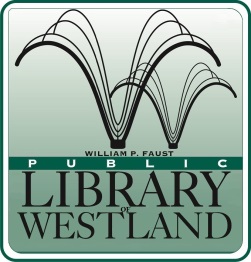 WILLIAM P. FAUSTPublic Library of Westland6123 Central City Parkway • Westland, Michigan 48185-9118(734) 326-6123 • FAX (734) 595-4612 • www.westlandlibrary.orgPosition AnnouncementTEEN SERVICES LIBRARIANInternal/External ApplicantsDate: November 16, 2018					Closing Date: November 26, 2018Reports to: Head of Youth Services				Position Available ImmediatelySUMMARY:Under the direction of the Head of Youth Services, the Teen Services Librarian will plan, promote and implement library collections and programs with a primary focus on teens. Maintains relationships with schools to promote teen programs and collections.  Works closely with other Youth Services staff on implementing programs and services for children and young adults. Provides reference and readers’ advisory services utilizing print, A/V and electronic resources. Works with staff throughout the library to develop and implement programming, partnerships and other projects that enhance the library’s image in the community.    EDUCATION AND EXPERIENCE:ALA accredited Master’s Degree in Library or Information Science.1-2 years of experience serving teens and young adults in a library setting. Bachelor’s Degree from an accredited college or university.Knowledge of teen literature and media – both current and classic.Successful experience presenting appropriate programs for teens.  Excellent customer service attitude.Familiarity with social, pop, cultural and technological trends which impact young people’s lives.  Good working knowledge of Windows-based computers, the Internet, database searching, automated library systems, downloadable/streaming resources and social media. Union Position:		YesSchedule: 		Part-time 25 hours per week including days, nights and weekends.Salary:	$19.23- $24.03 per hour depending on qualifications and experience Benefits:	Vacation, Personal time and paid holidays. Employer contribution toward retirement benefits. 	Applications are available at our web-site @ www.westlandlibrary.orgPlease submit a completed application, along with a cover letter and resume to:Caryn BartoneHead of Youth Services6123 Central City ParkwayWestland MI 48185Caryn.bartone@westlandlibrary.orgFax: 734-595-4612This library is an EEO Employer.